Дизайн-проект общественной территории с. Солодники, ул. Ленинская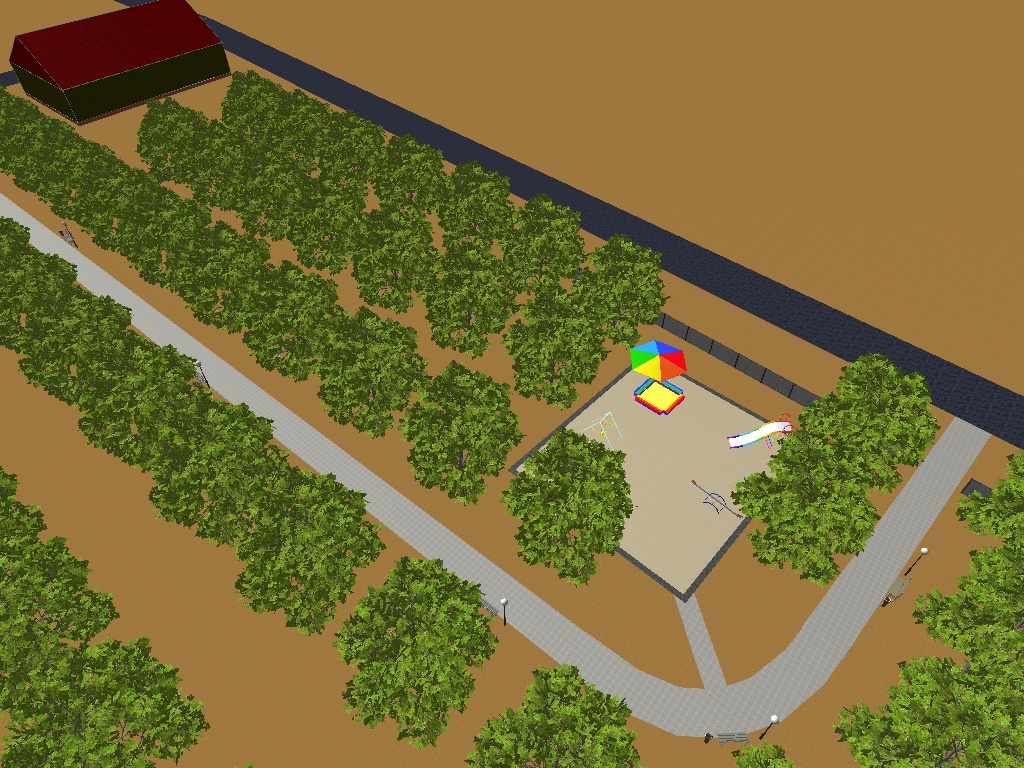 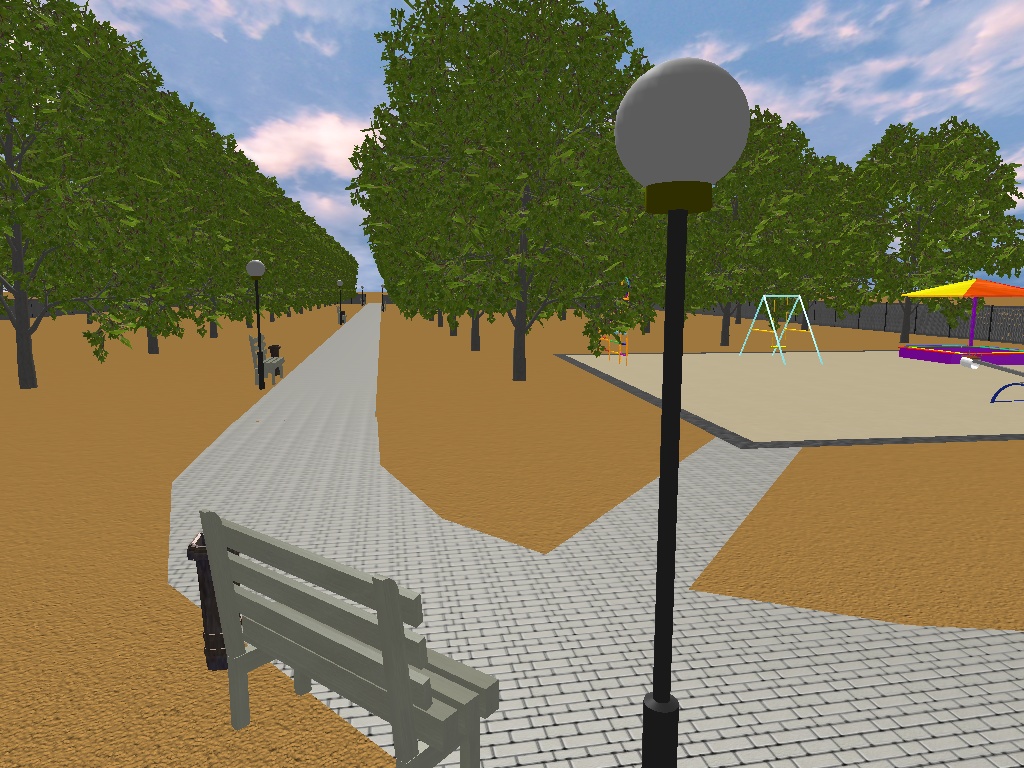 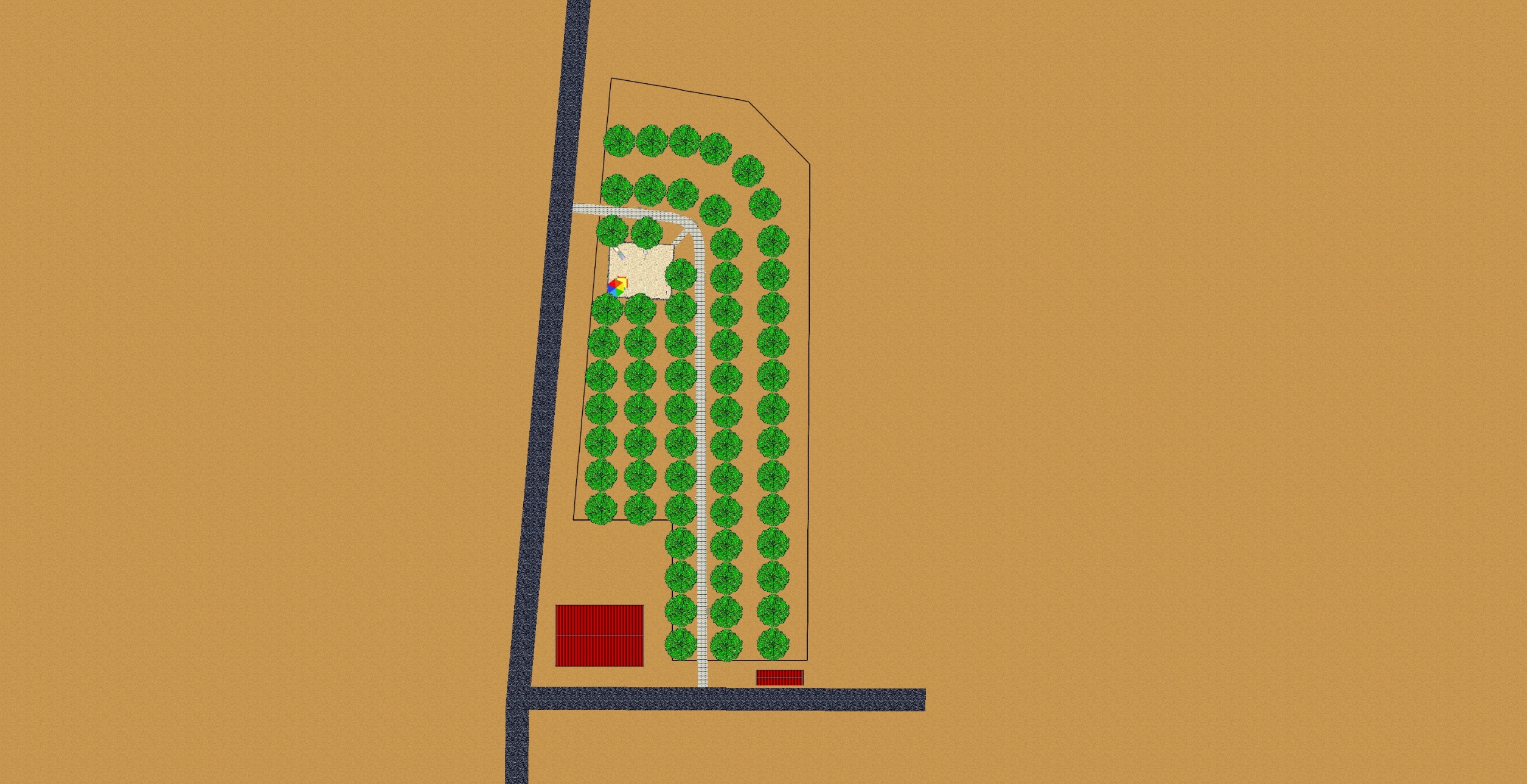 